6X19 CLASS WIRE ROPE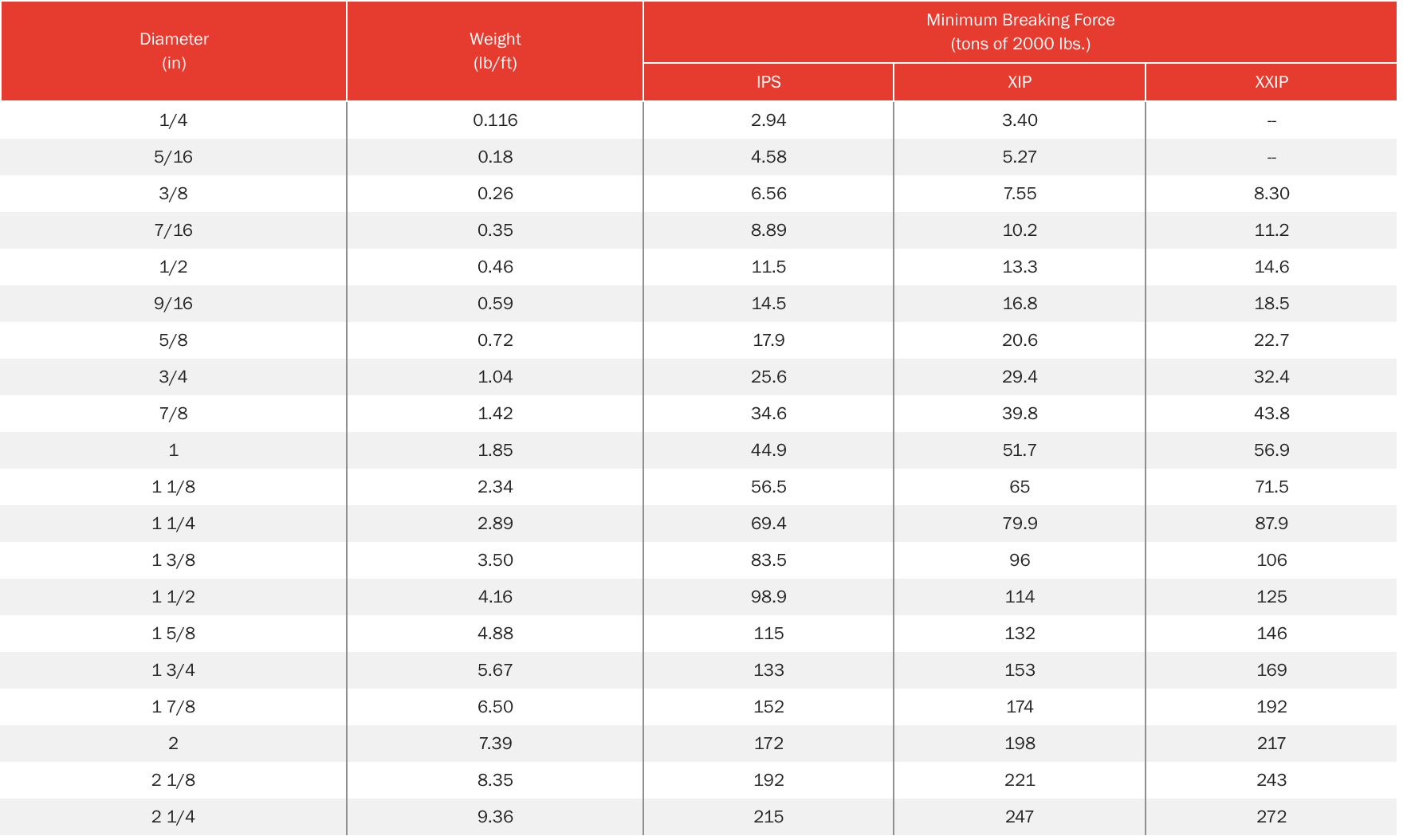 